                          ภาพประกอบกิจกรรมปัจฉิมนิเทศนักเรียน ปีการศึกษา 2564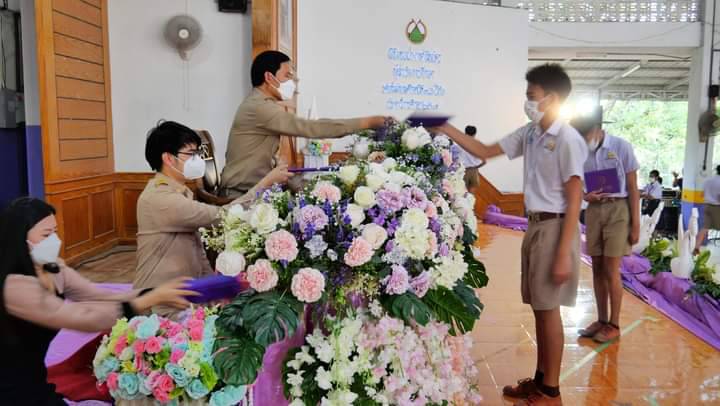 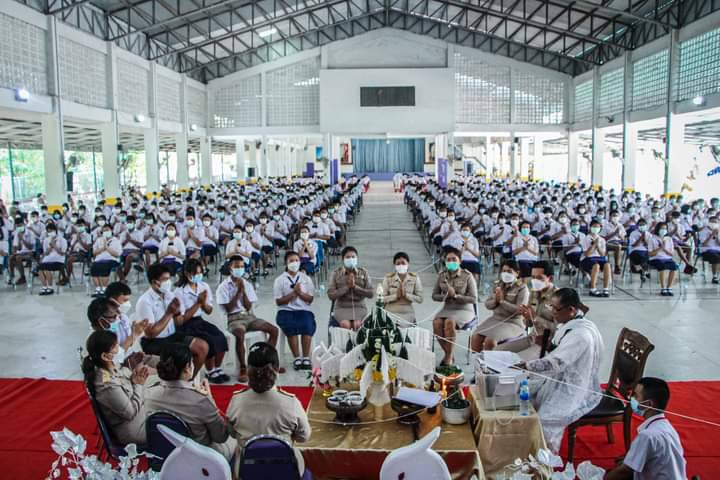 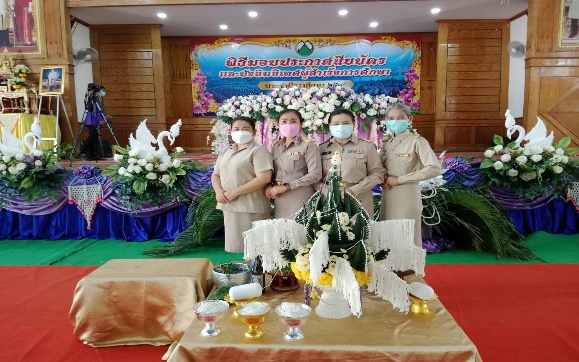 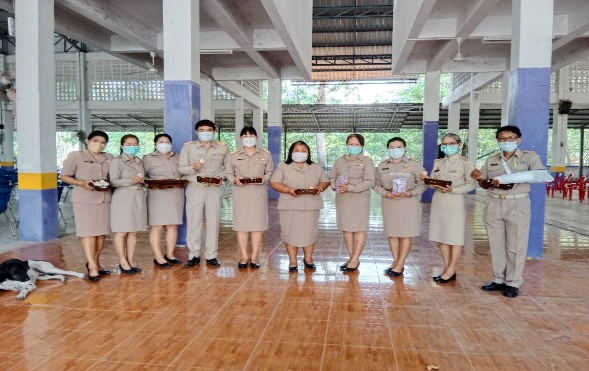 ภาพประกอบกิจกรรม Open House ปีการศึกษา 2564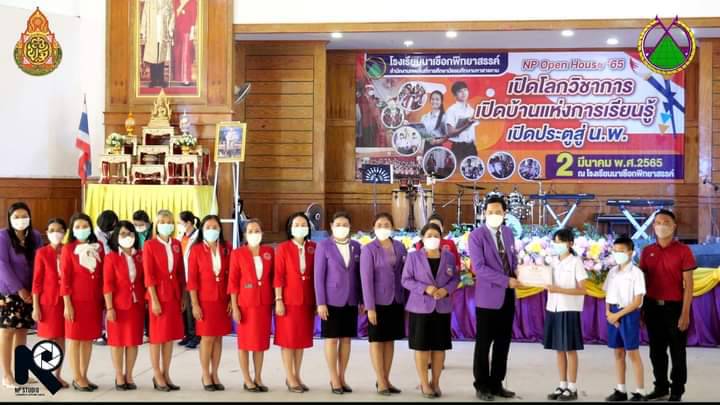 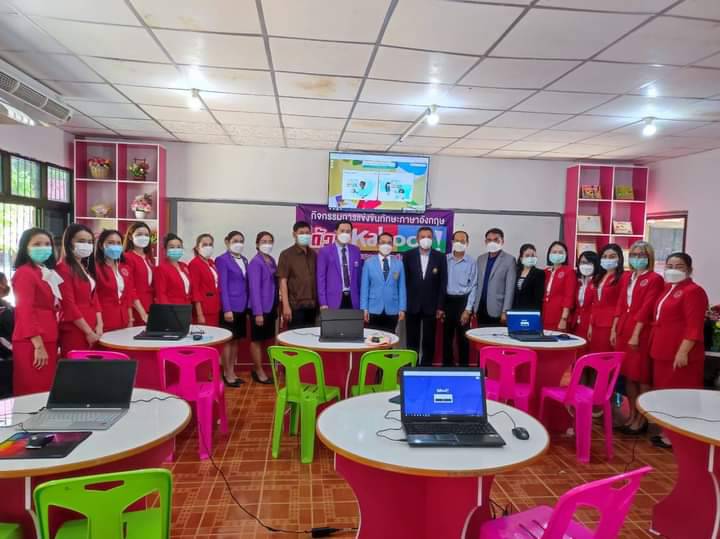 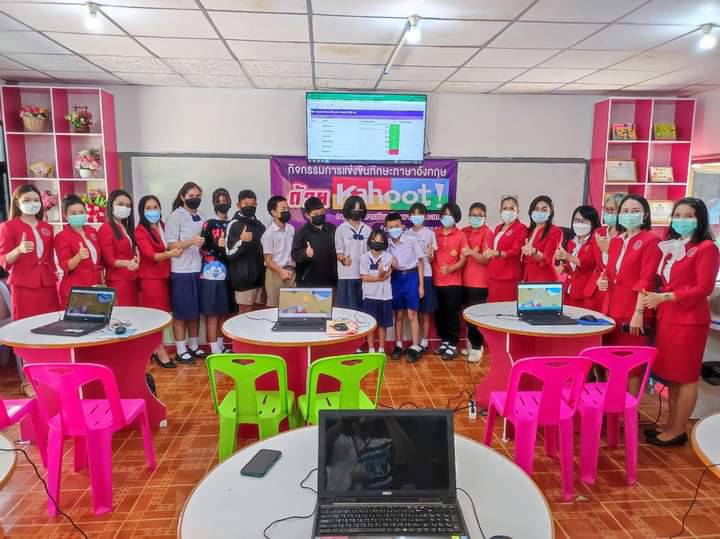 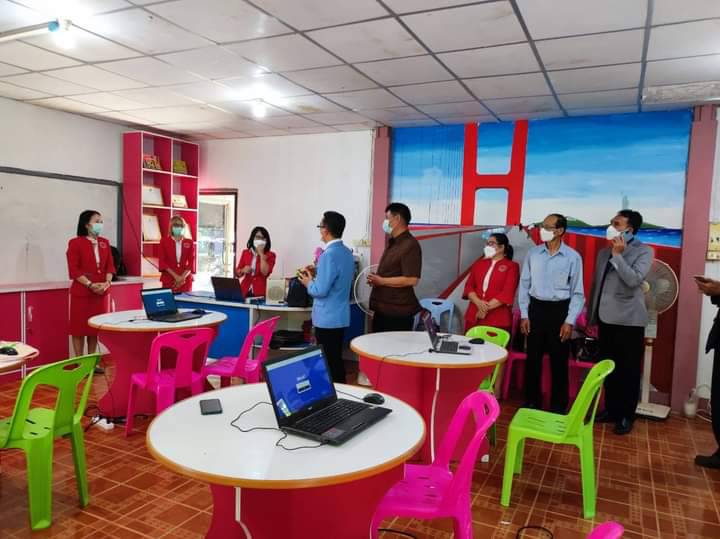 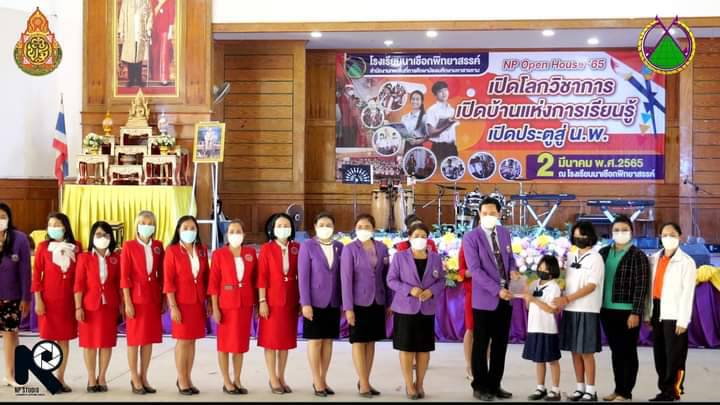 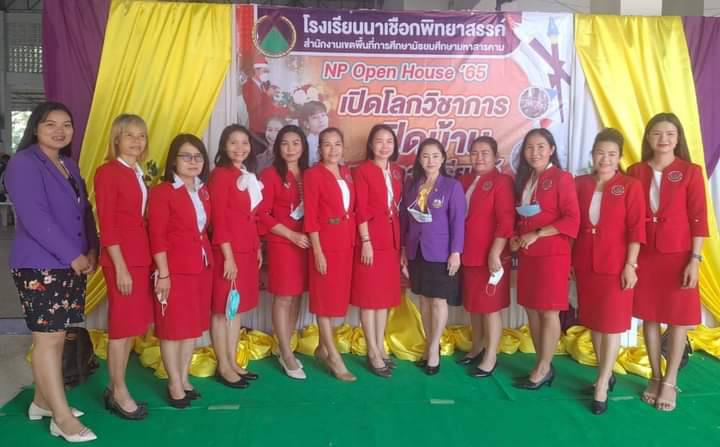 ภาพประกอบกิจกรรม  Chinese ’s  New Year  ปีการศึกษา 2564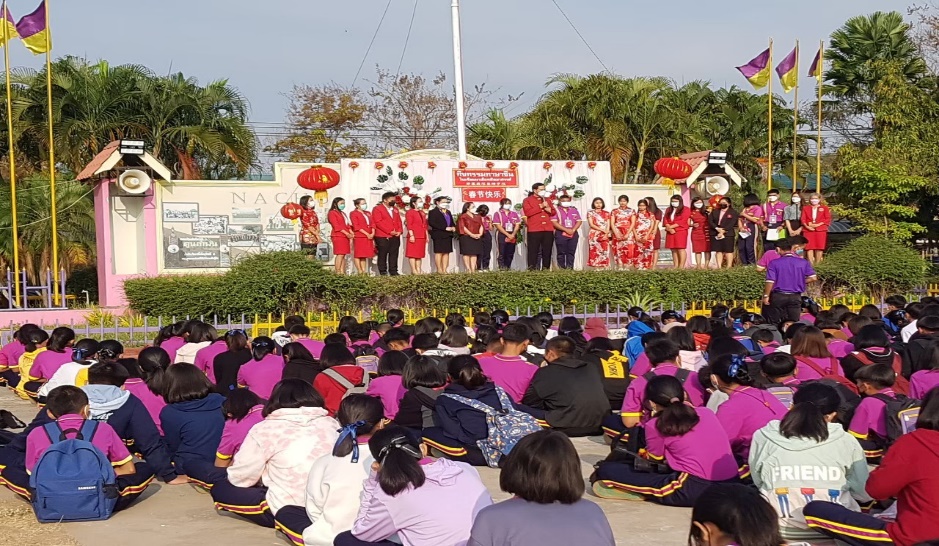 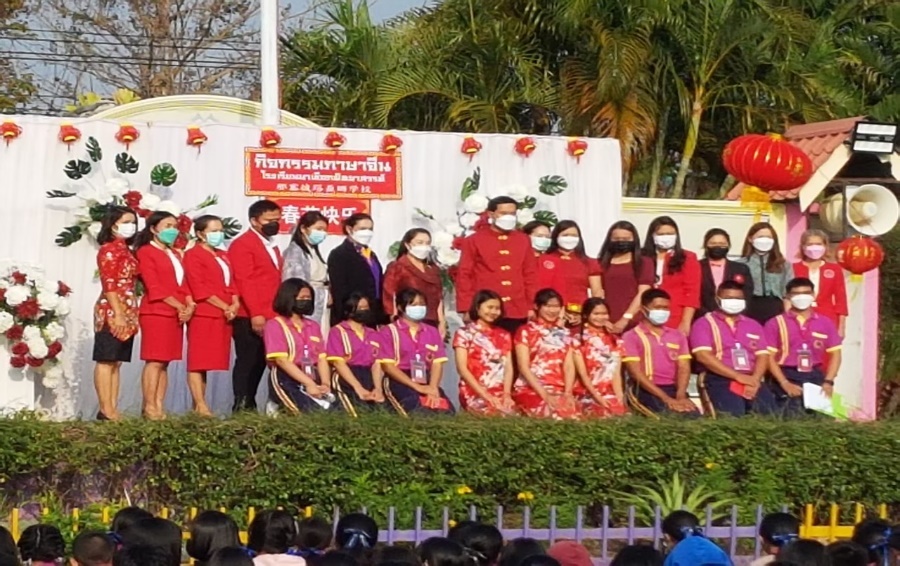 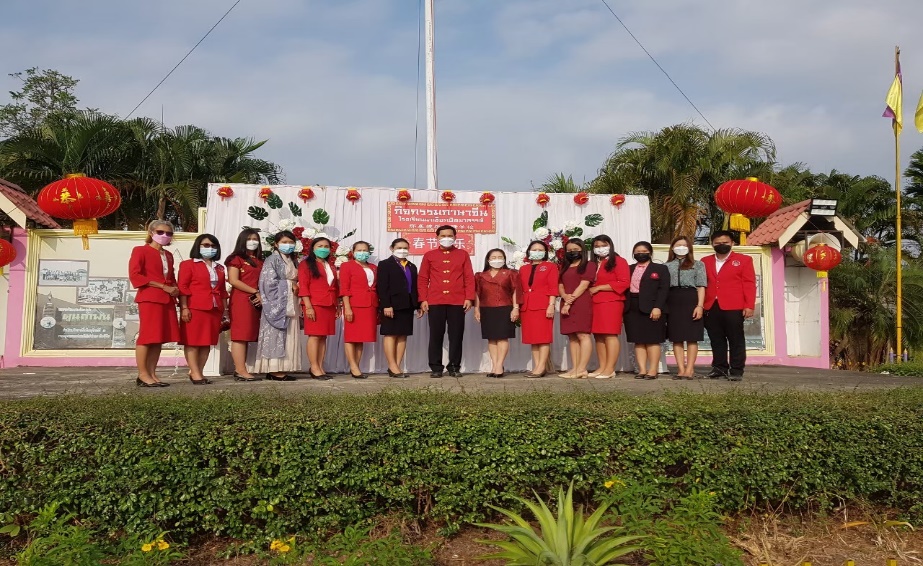                                          ภาพประกอบกิจกรรม Christmas ’s Day  ปีการศึกษา 2564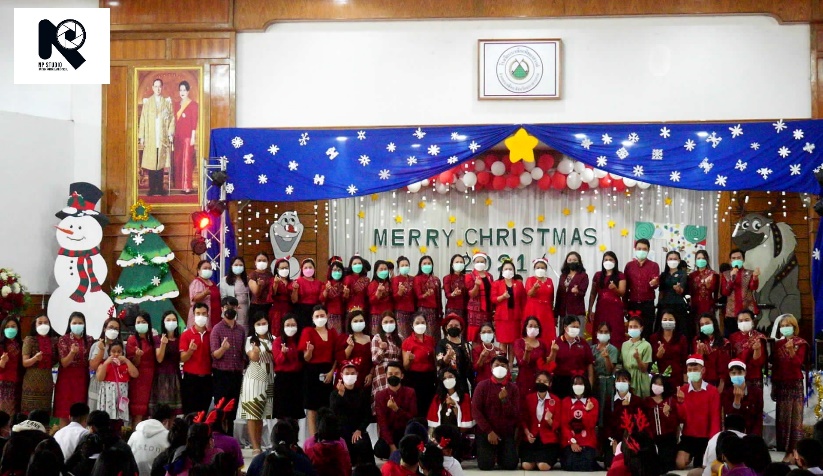 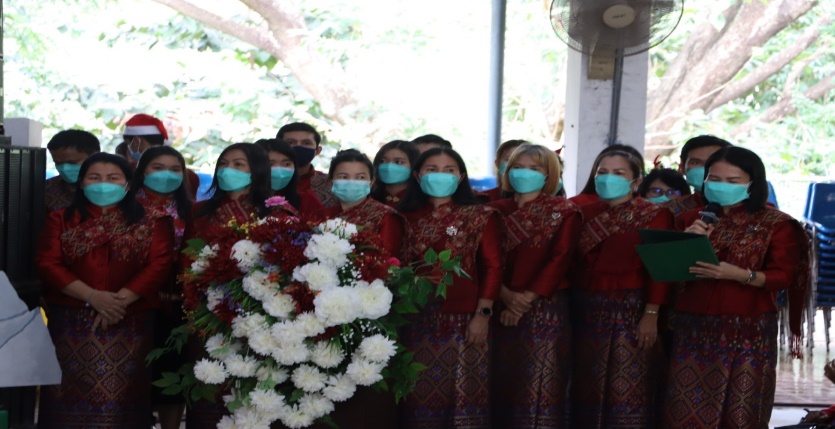 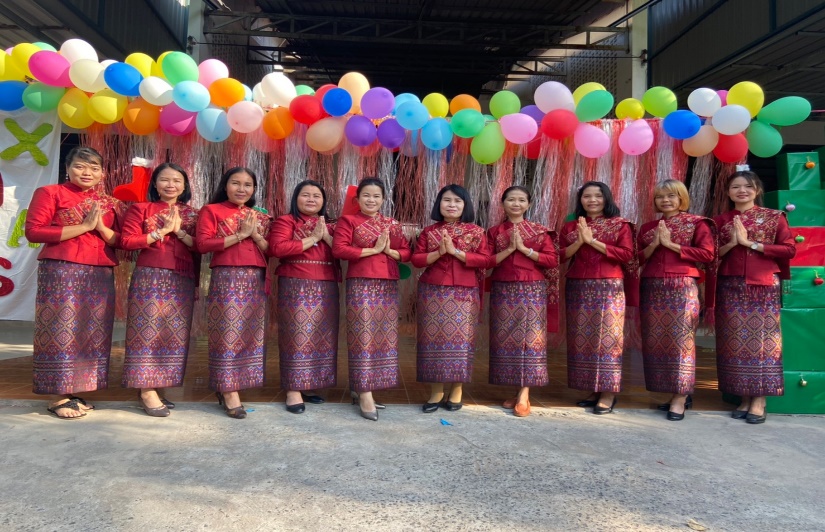 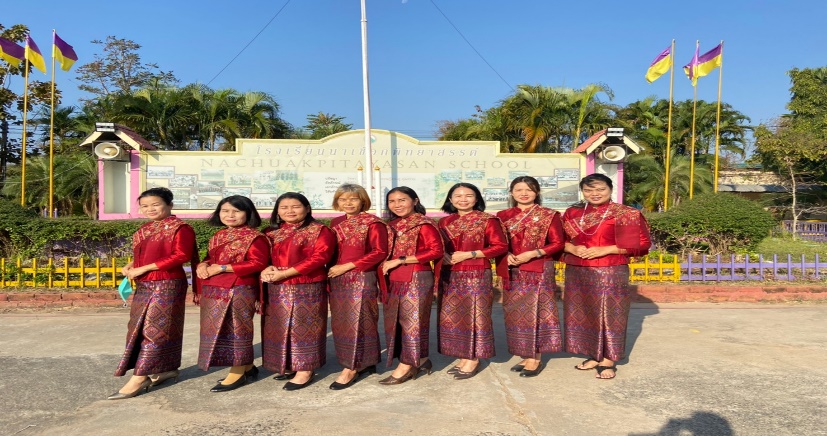 ภาพประกอบกิจกรรมการต้อนรับการประกวด MR.GLOBAT THAILAND 2021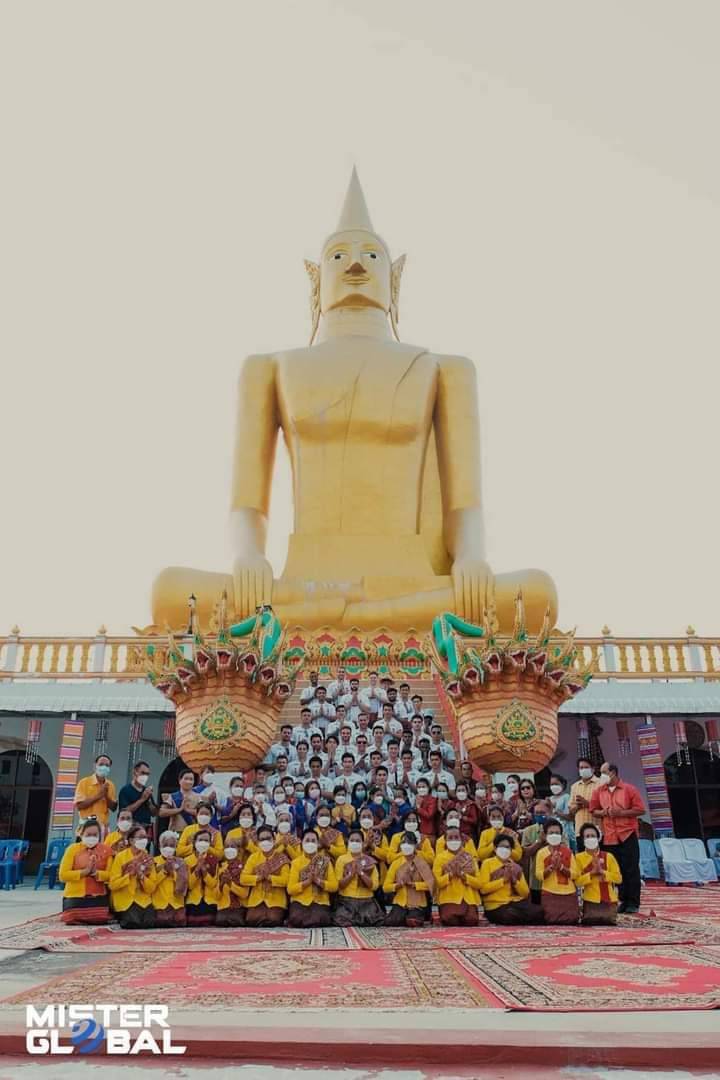 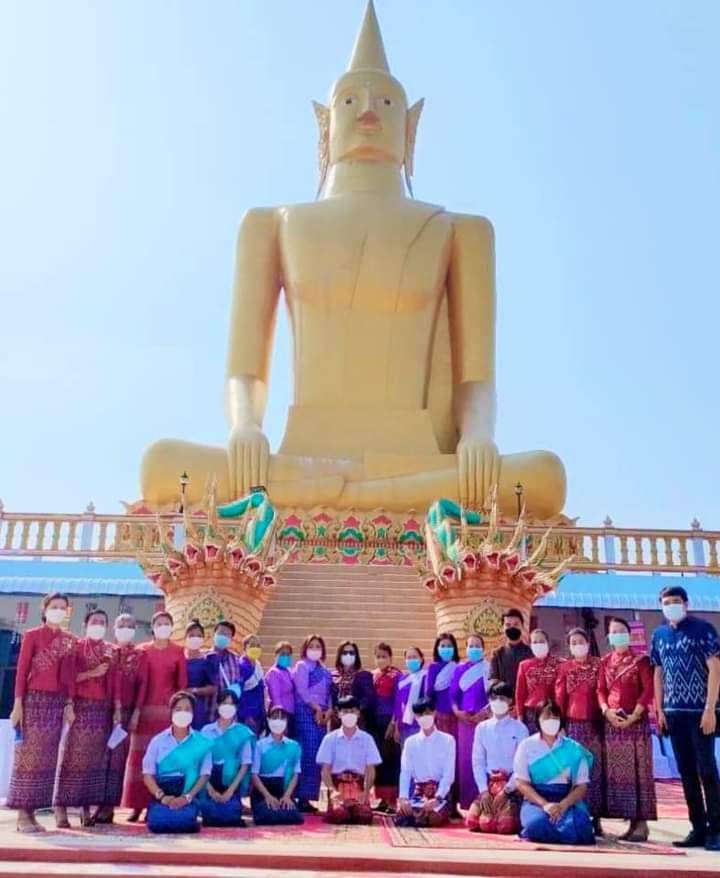 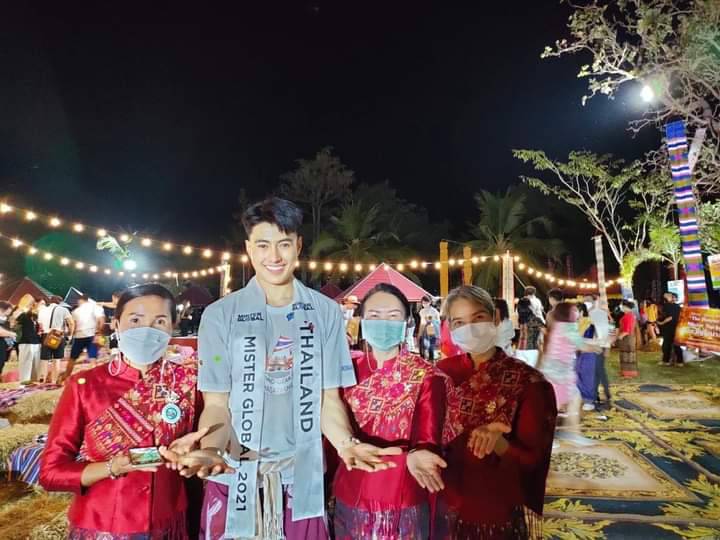 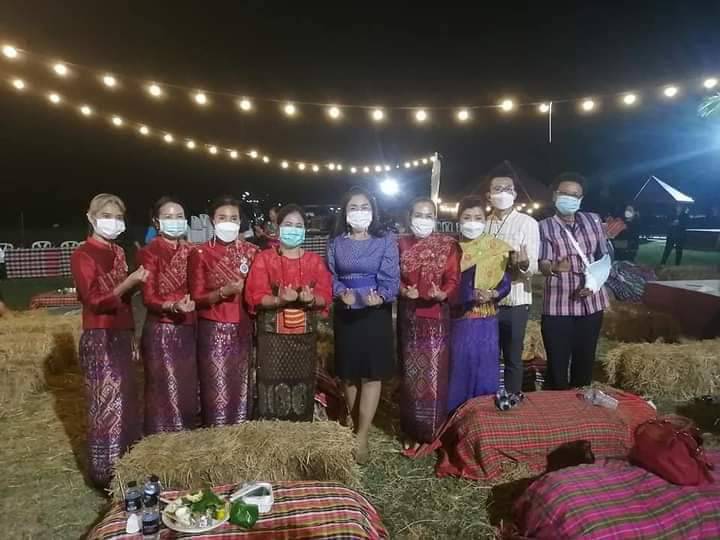 ภาพประกอบกิจกรรมการประชุมงานระบบดูแลช่วยเหลือนักเรียน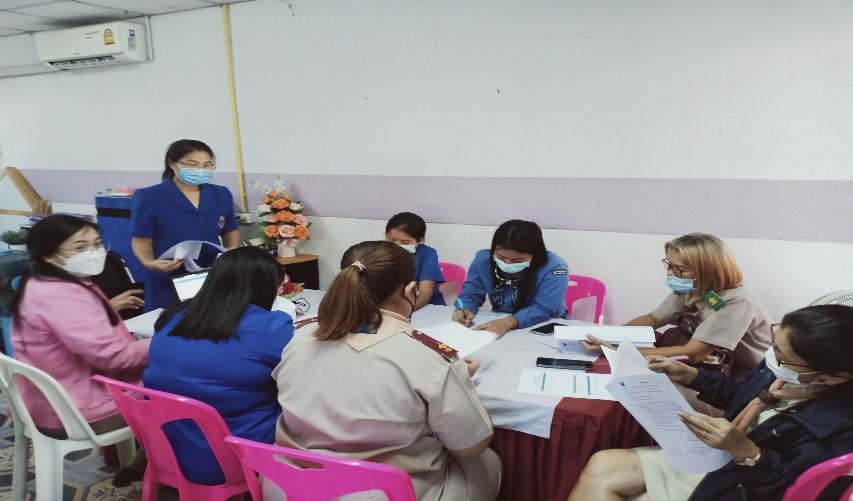 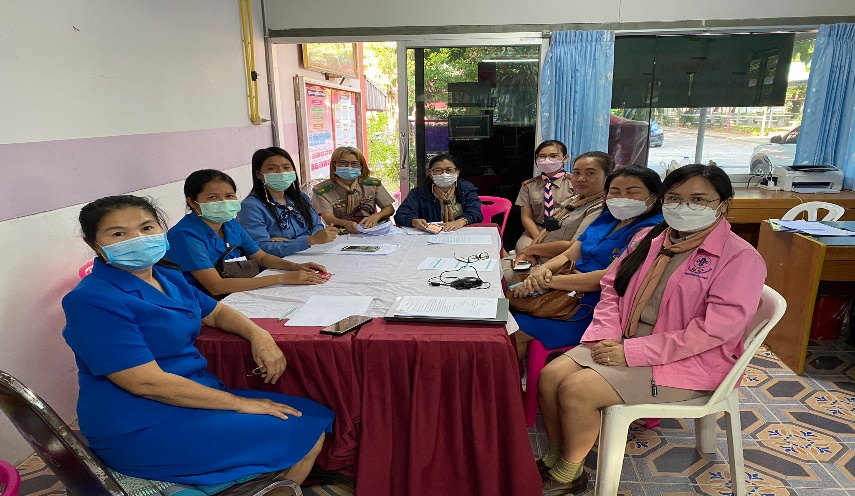 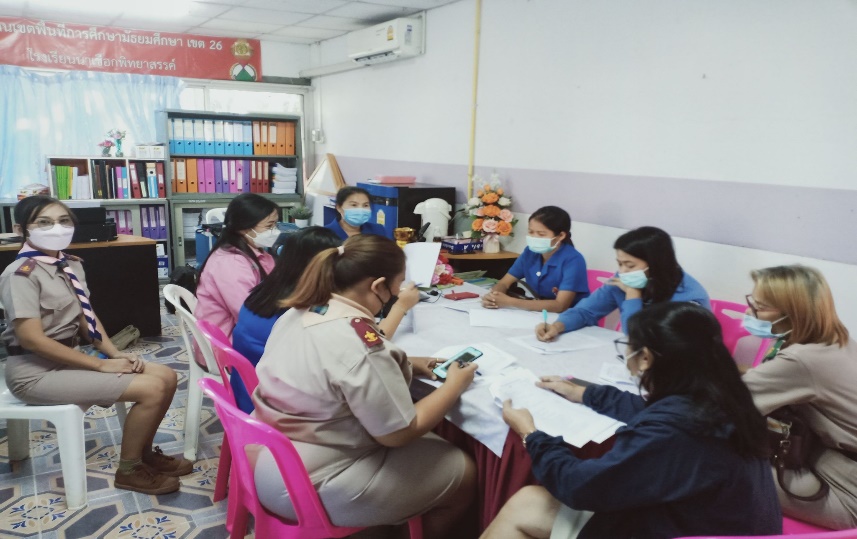 ภาพประกอบกิจกรรมรัฐพิธี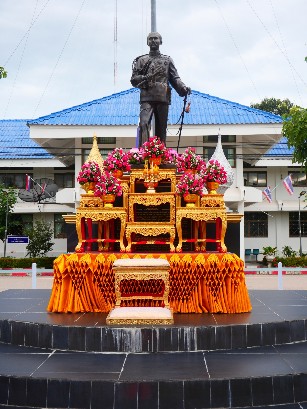 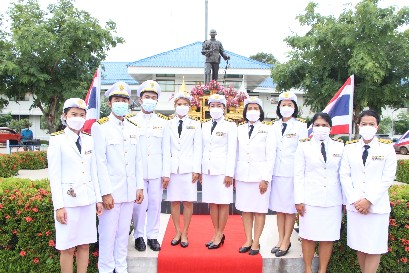 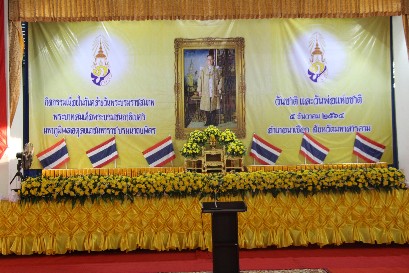 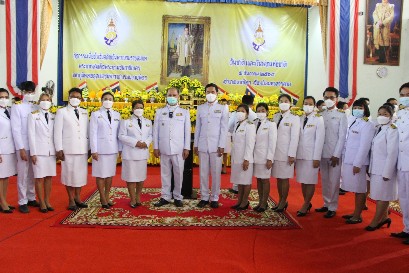 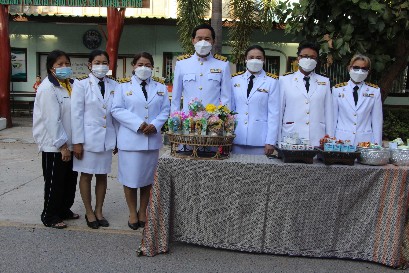 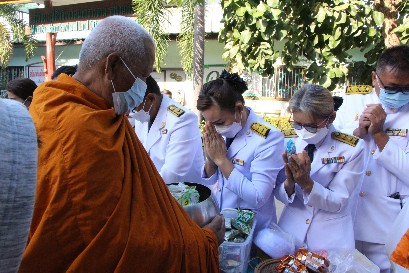 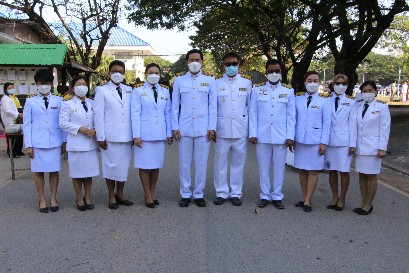 ภาพประกอบกิจกรรมการประชุม PLC กลุ่มสาระ 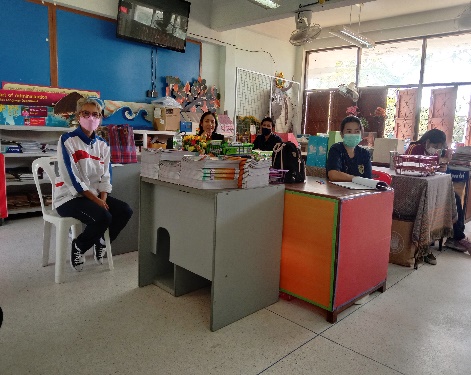 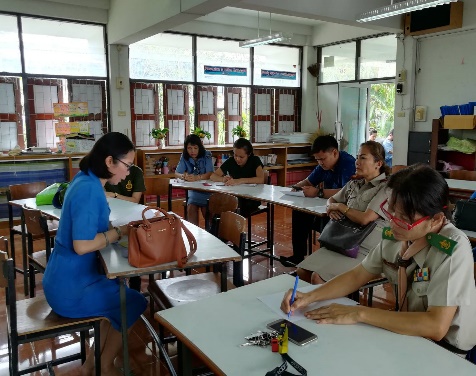 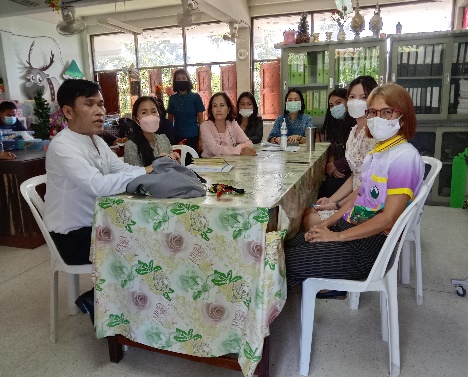 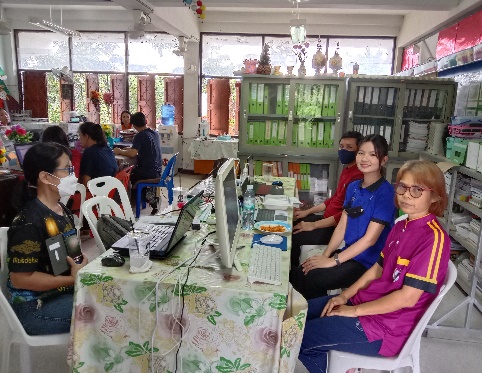 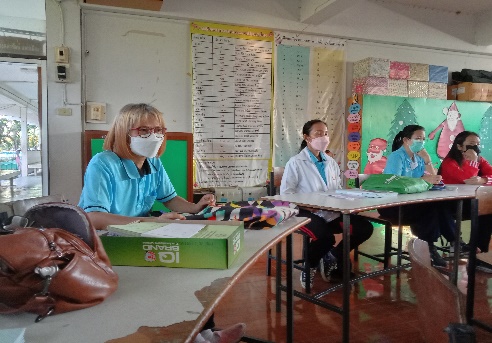 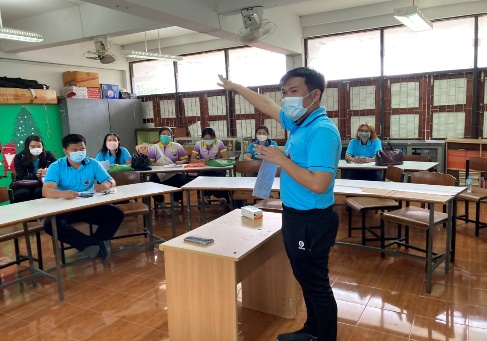 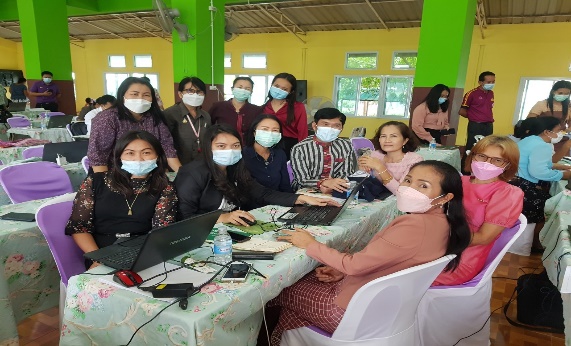 ภาพประกอบกิจกรรมการประชุม PLC ระดับชั้น ม.1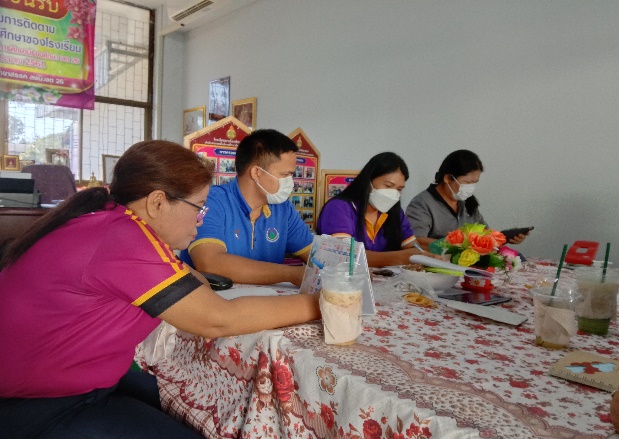 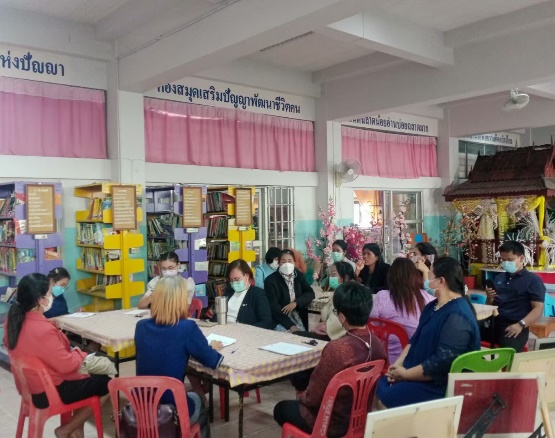 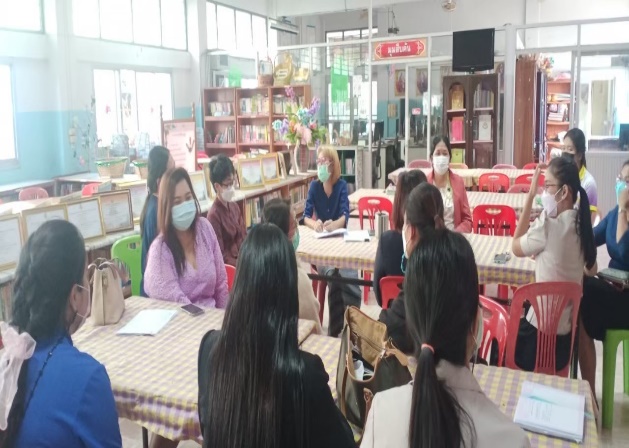 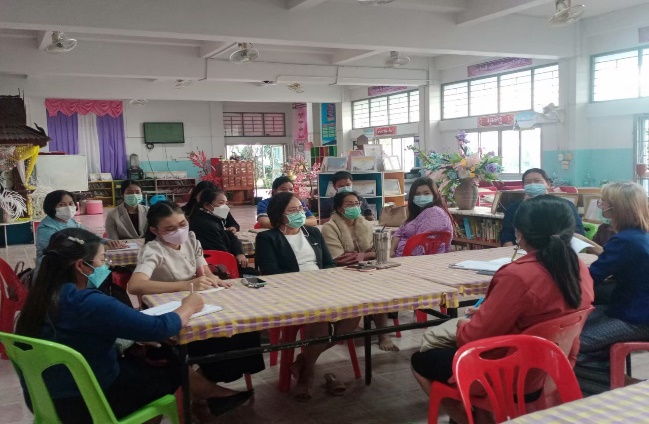 ภาพประกอบกิจกรรมการประชุมผู้ปกครองนักเรียน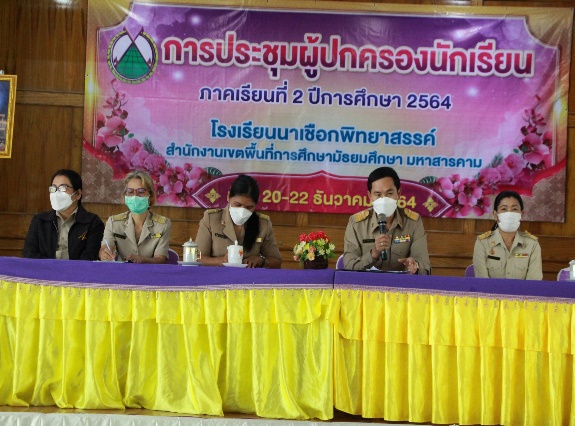 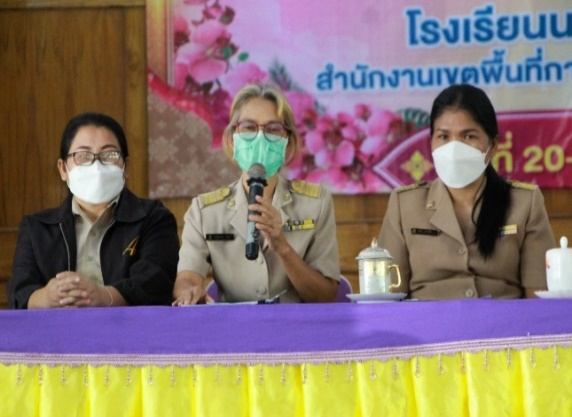 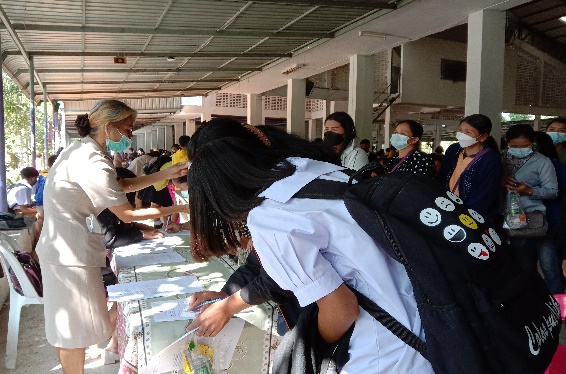 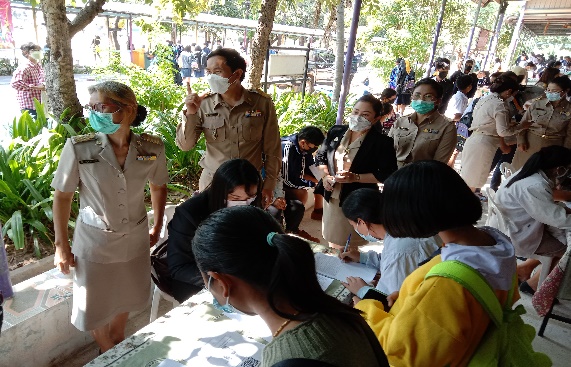 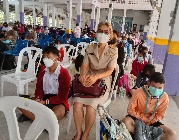 ภาพประกอบกิจกรรมกีฬาภายในดอกคูณเกมส์ 2564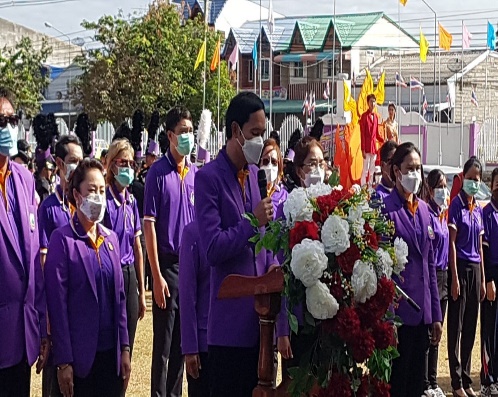 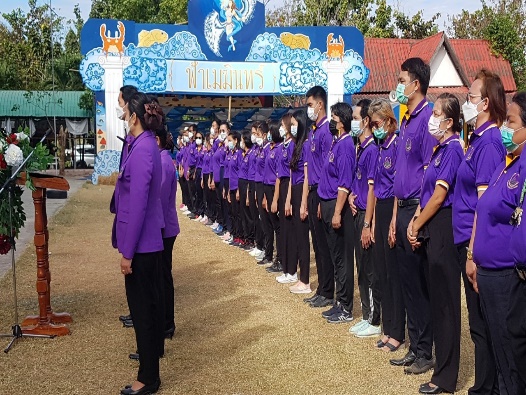 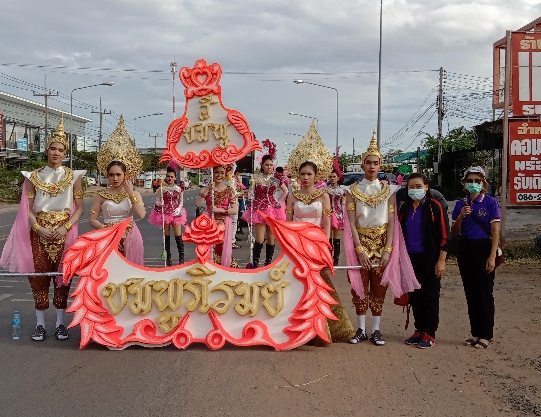 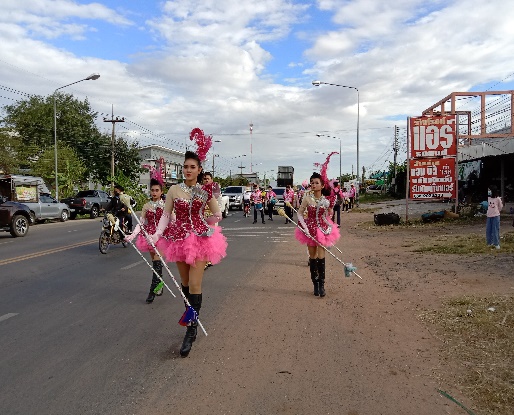 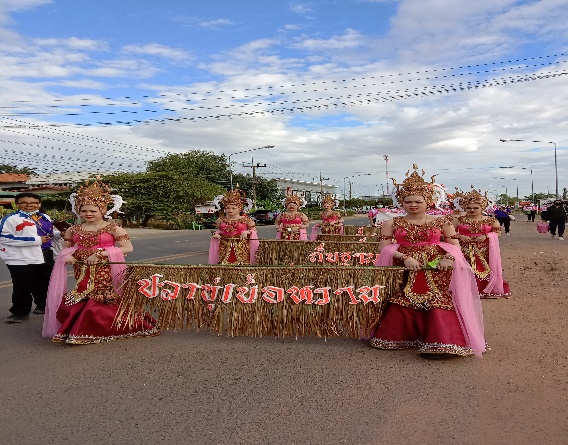 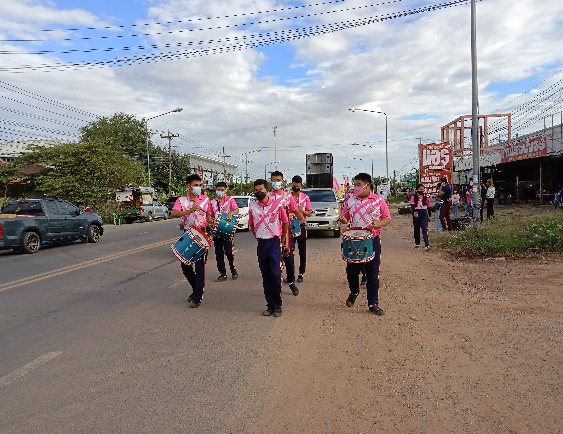 ภาพการประกอบการเข้ารับการอบรมพัฒนา 2564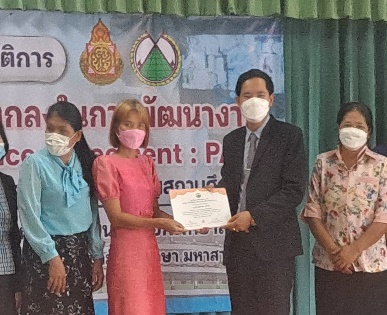 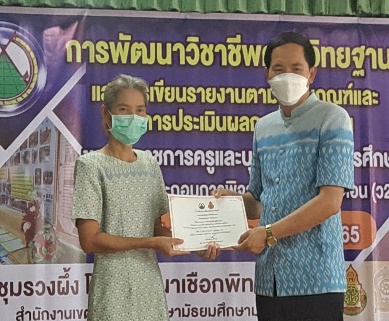 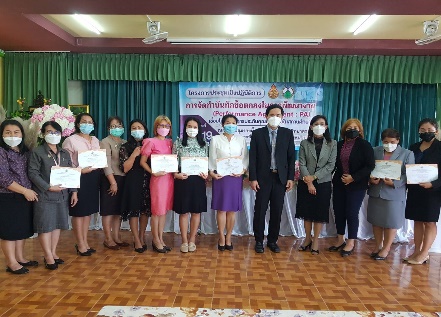 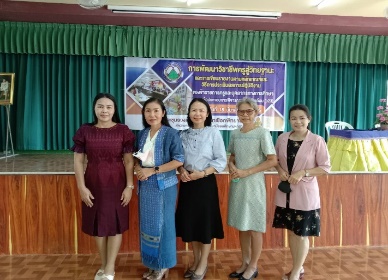 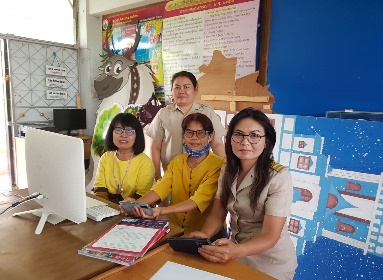 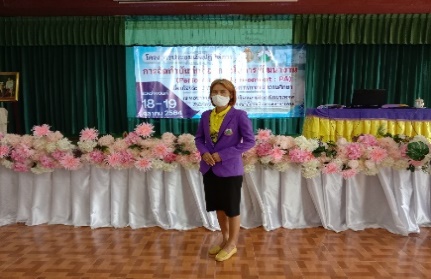 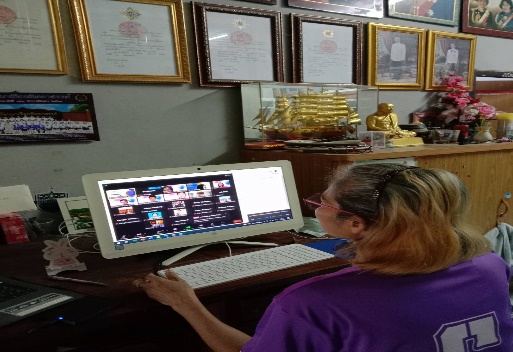 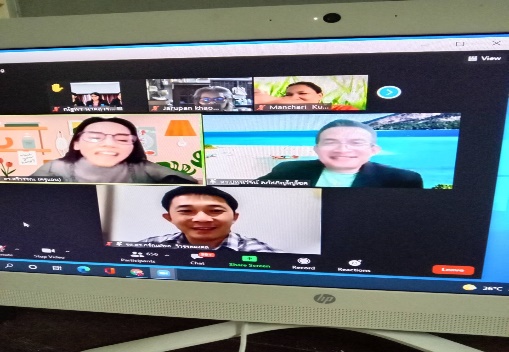 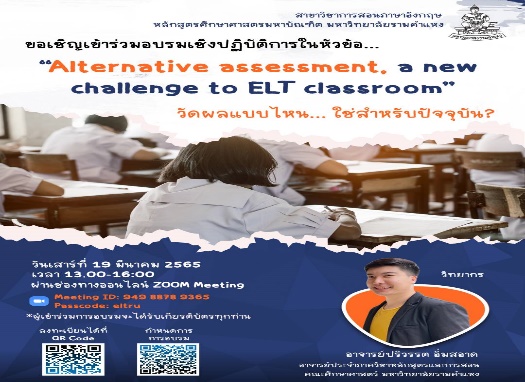 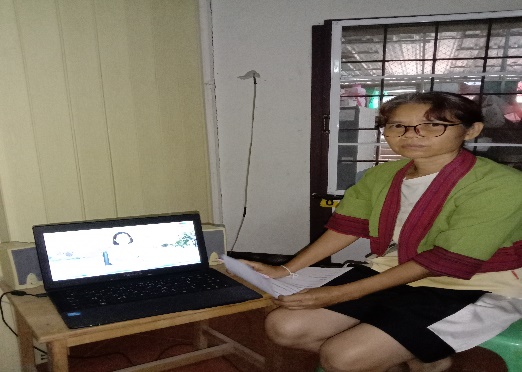 ภาพประกอบกิจกรรมลูกเสือวิสามัญ ม.4 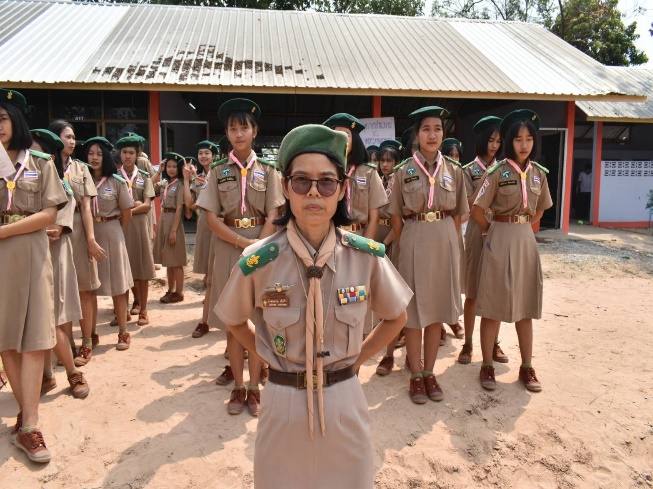 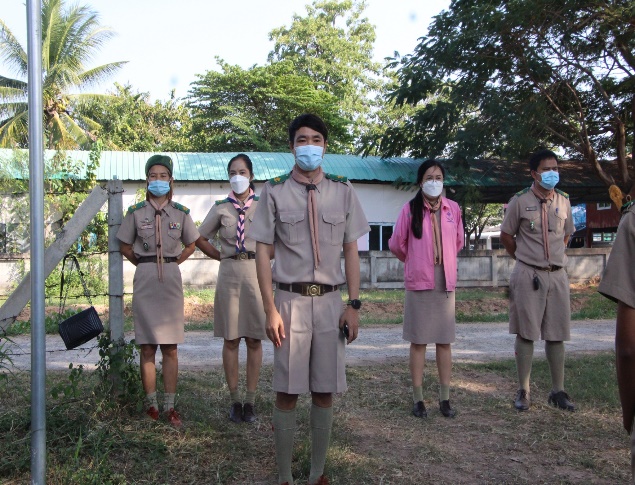 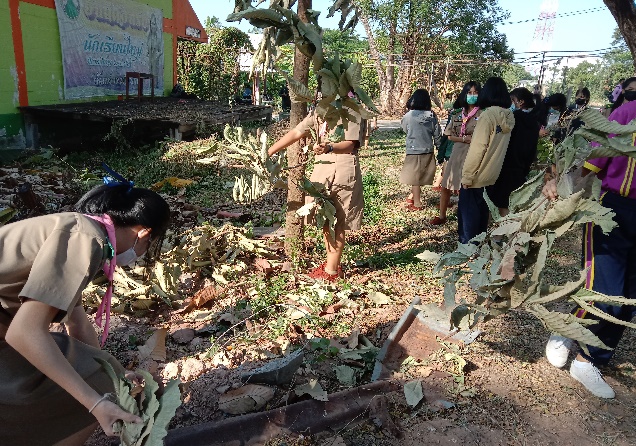 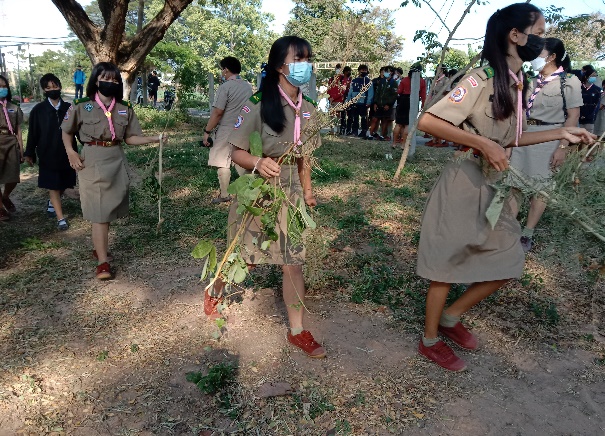 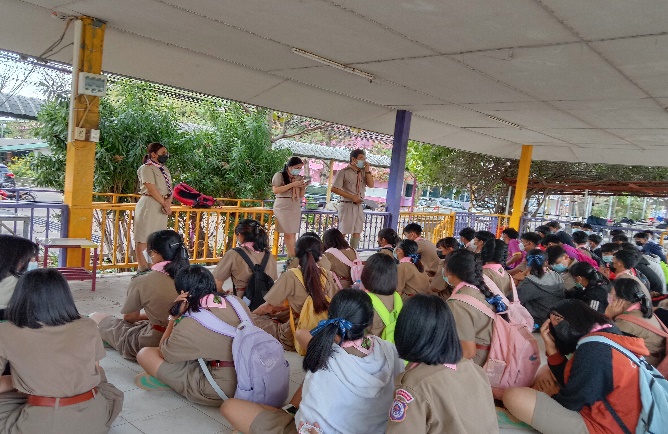 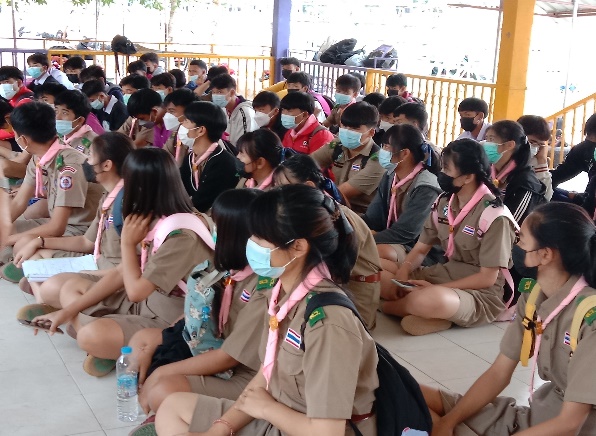 ภาพประกอบกิจกรรมหน้าเสาธง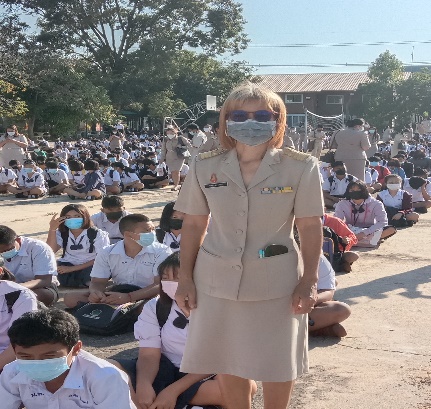 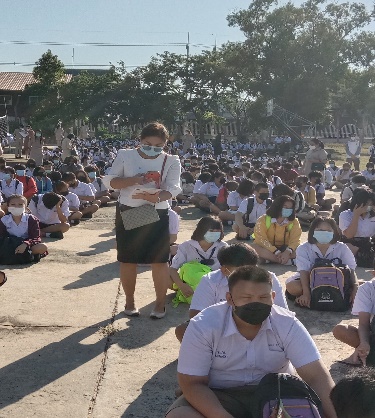 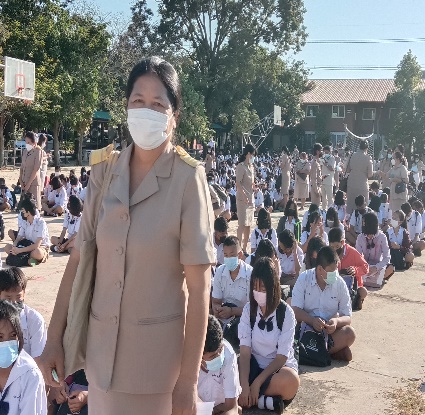 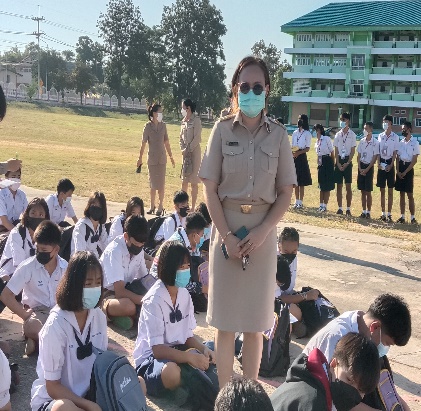 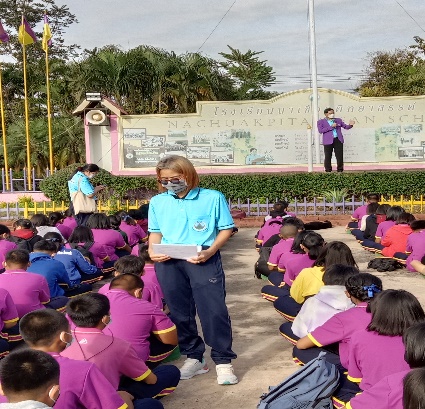 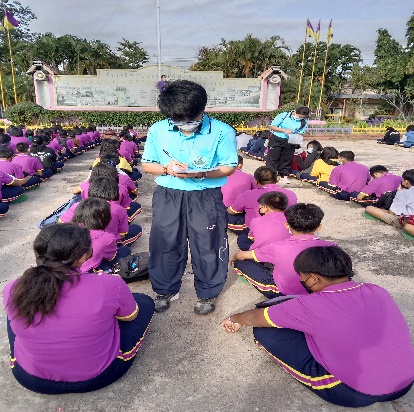 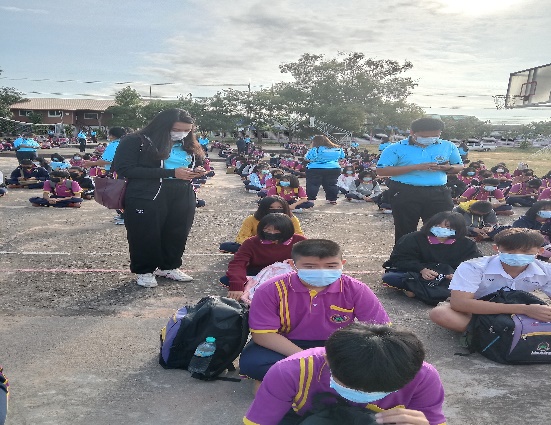 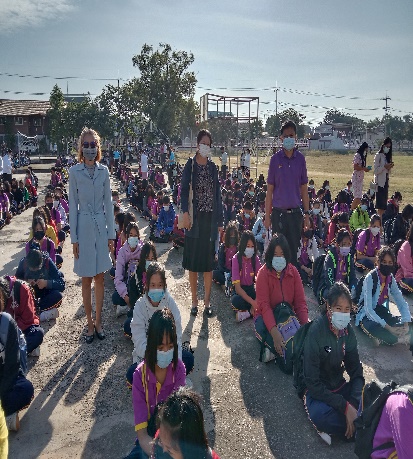 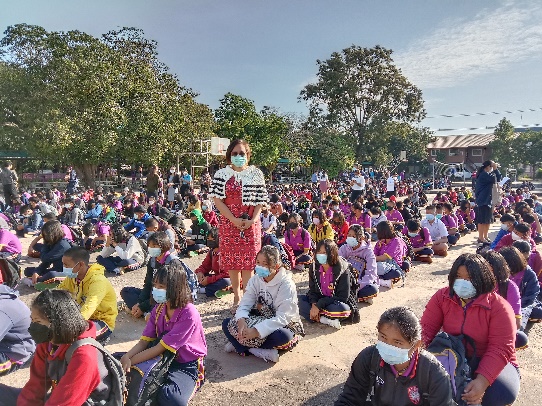 ภาพประกอบ กิจกรรมเวรประจำวัน และเวรวันหยุดราชการ     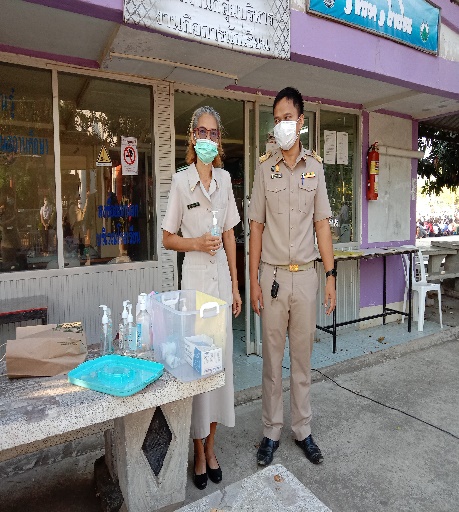 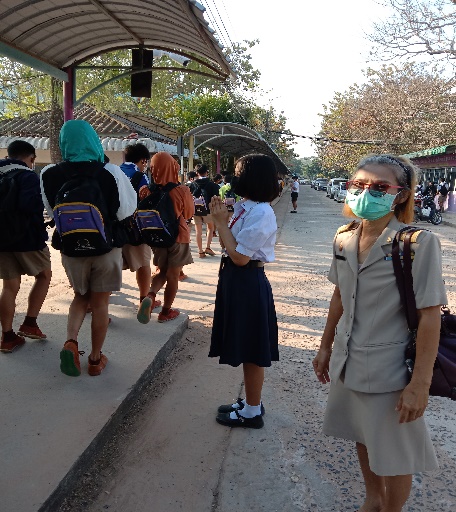 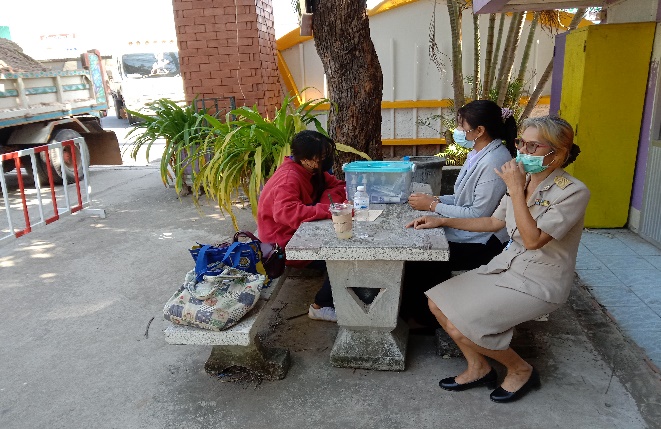 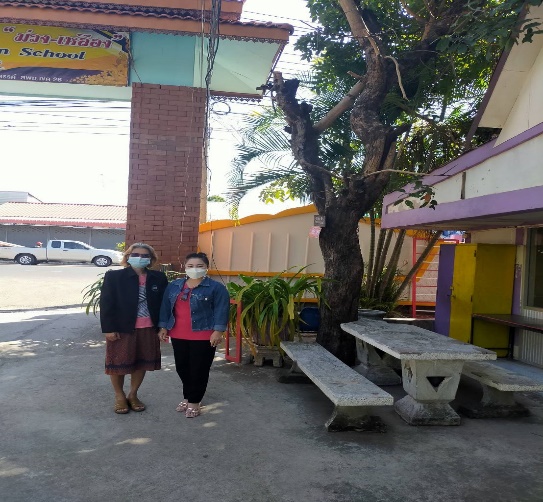 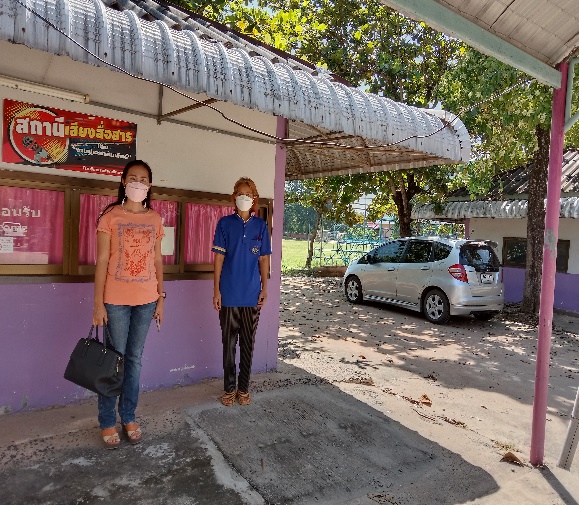 ภาพประกอบ กิจกรรมการจ่ายเงินปัจจัยพื้นฐานสำหรับนักเรียนยากจน และยากจนพิเศษ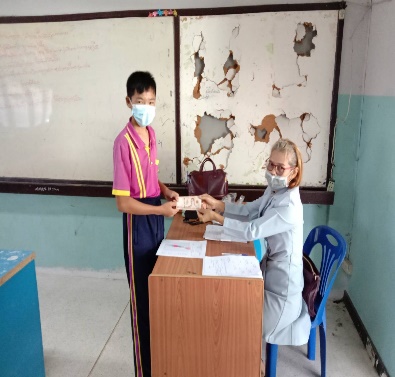 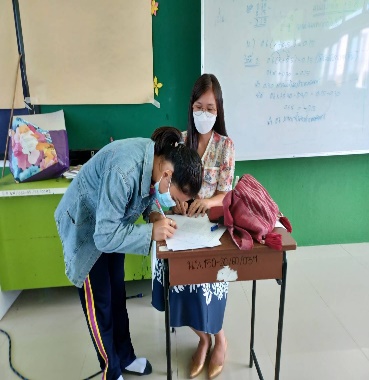 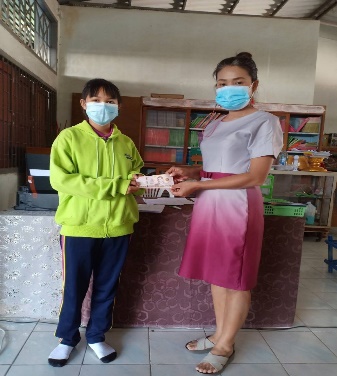 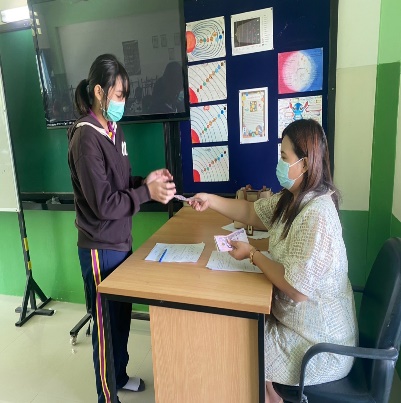 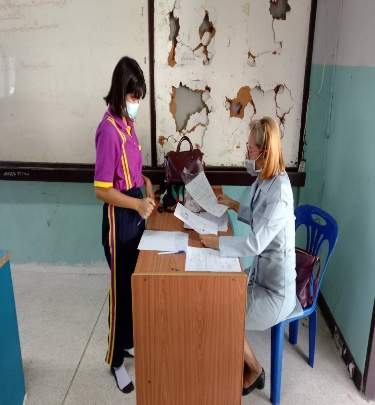 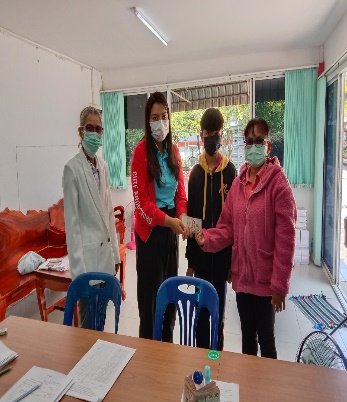 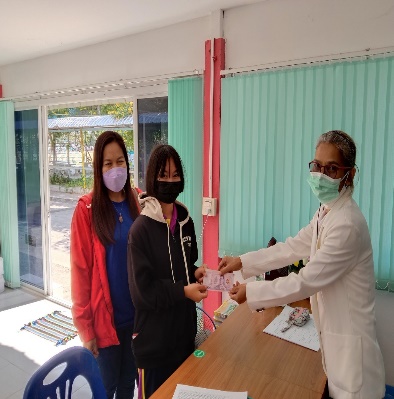 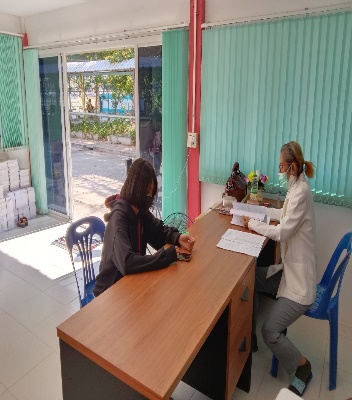 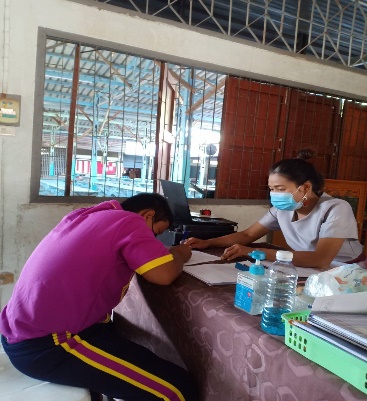 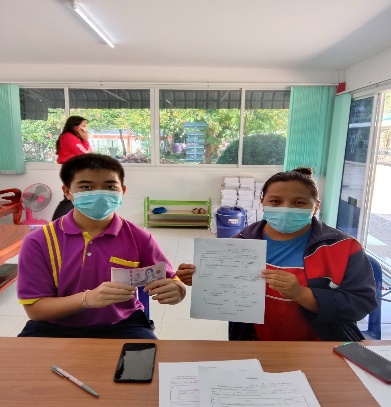 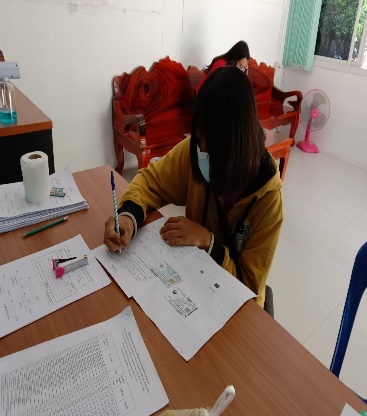 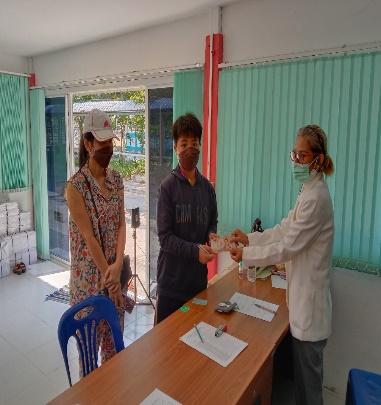 ภาพประกอบกิจกรรมส่งท้ายปีเก่าต้อนรับปใหม่ 2564-2565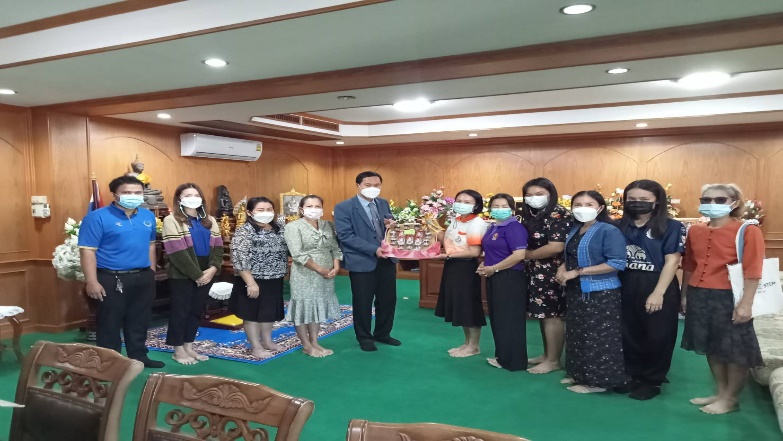 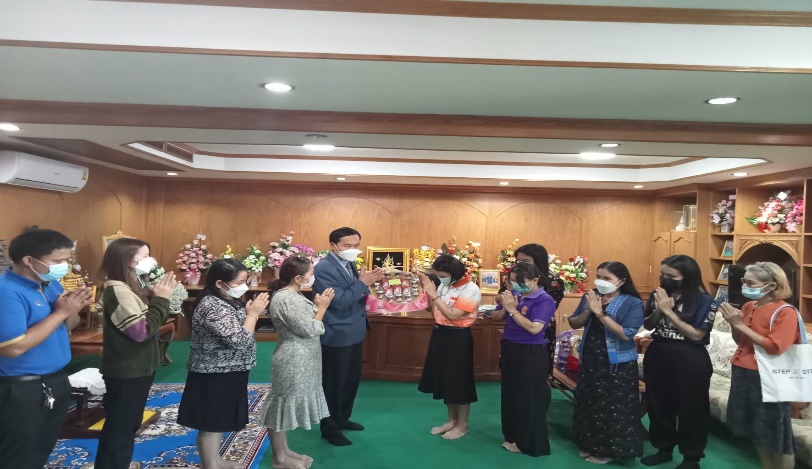 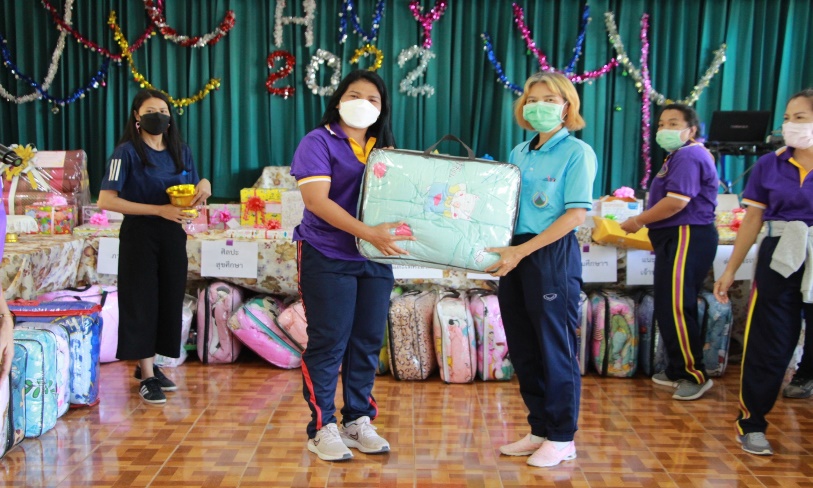 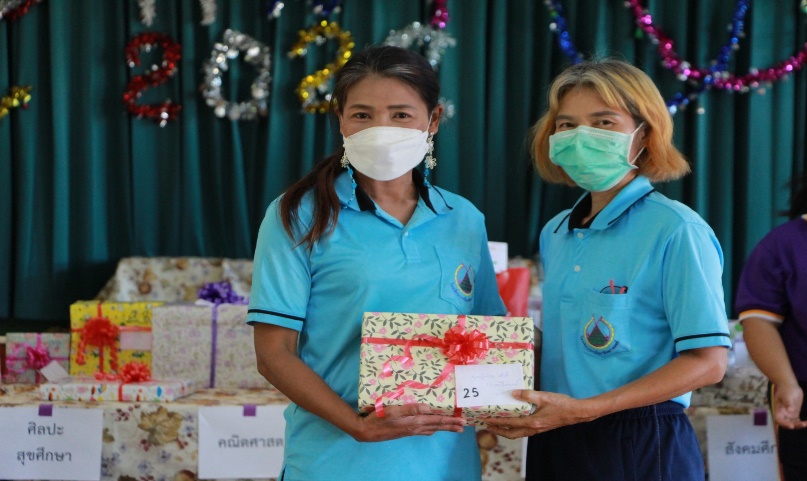 ภาพประกอบกิจกรรมสุขาน่าใช้ 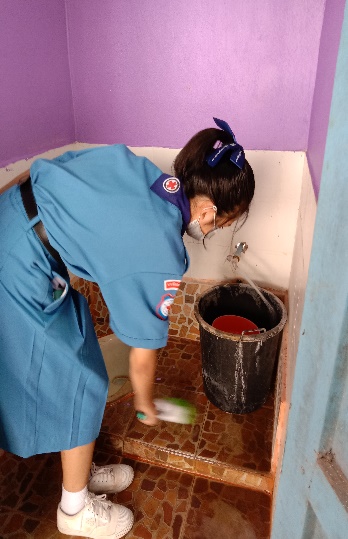 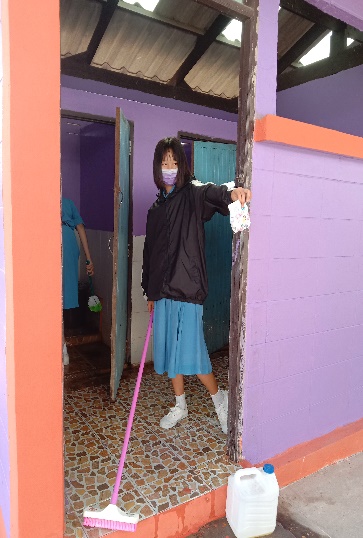 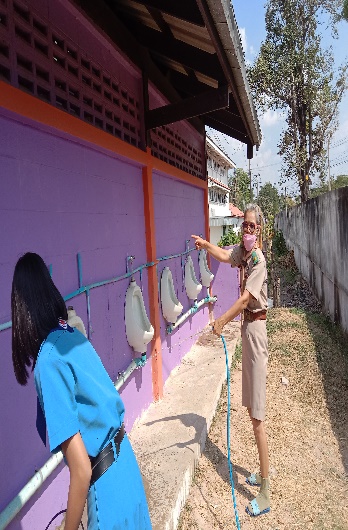 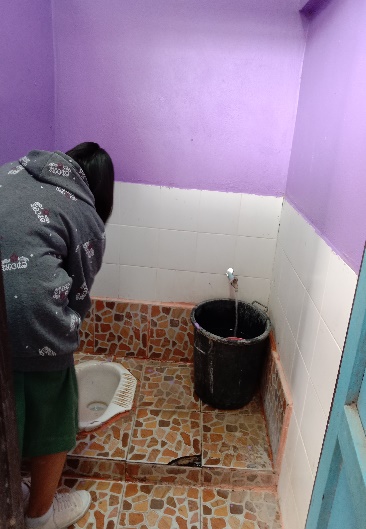 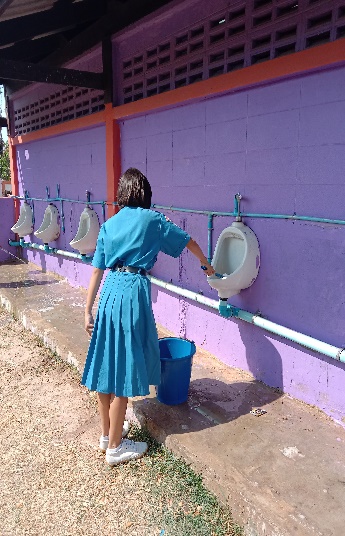 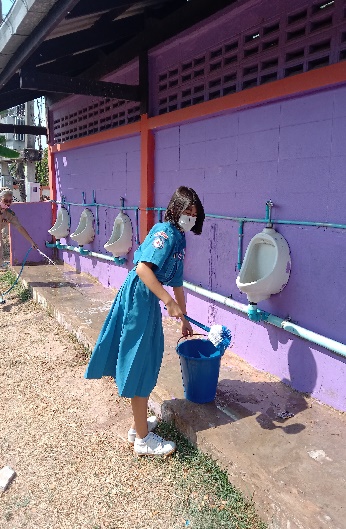 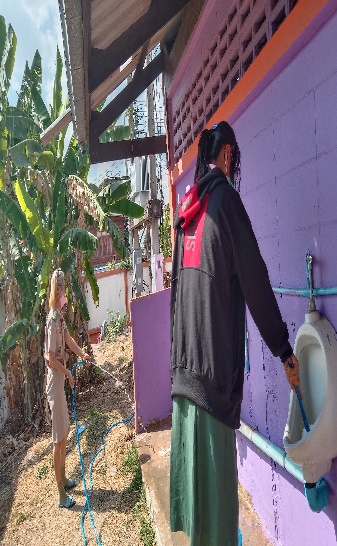 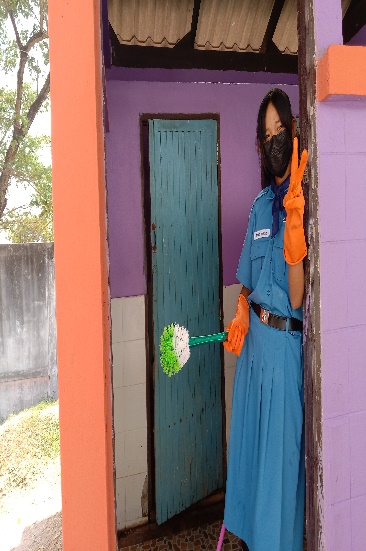 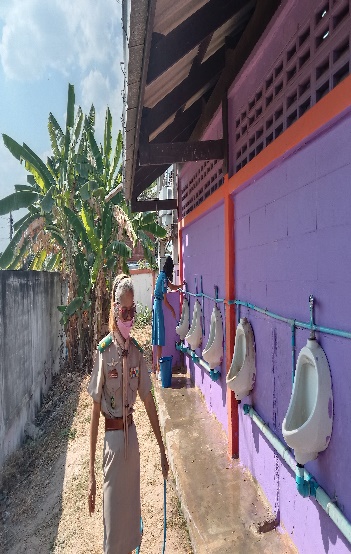 ภาพประกอบกิจกรรมสวนสวยด้วยมือเรา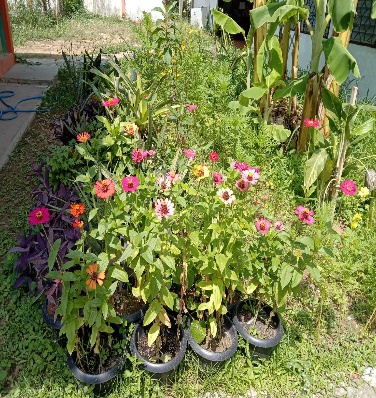 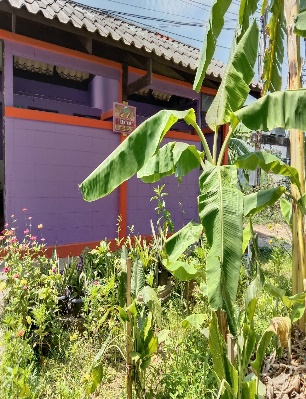 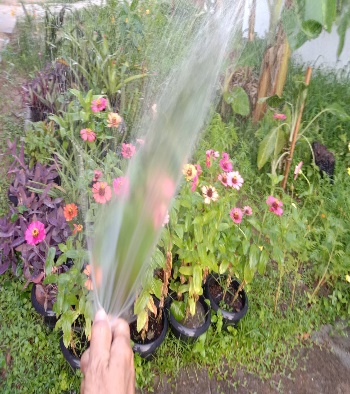 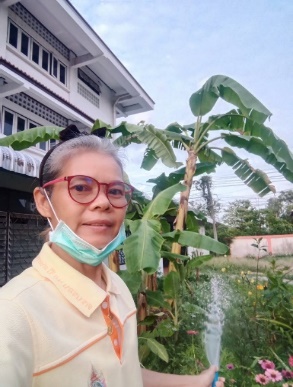 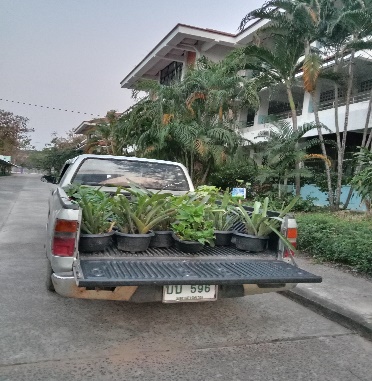 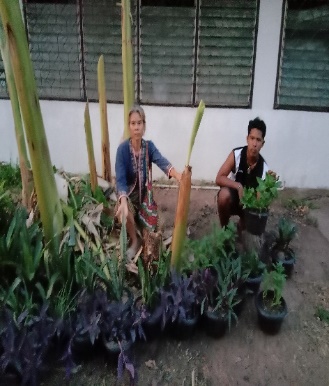 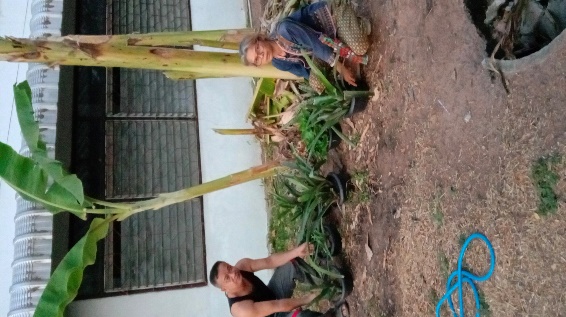 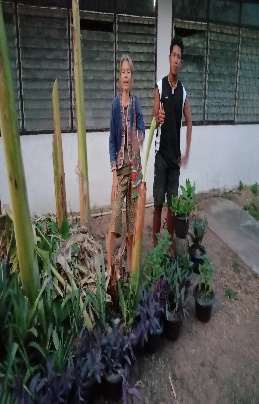 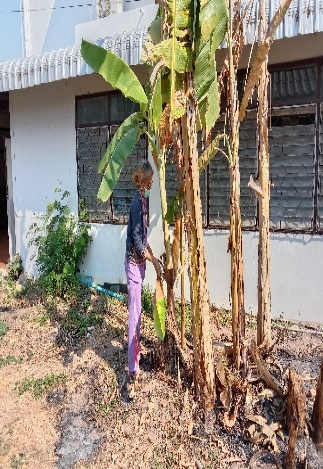 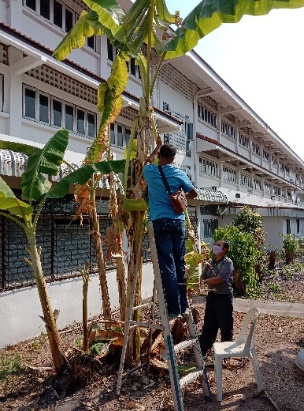 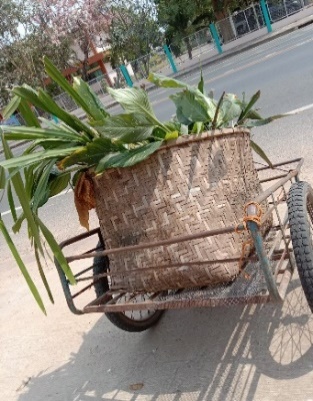 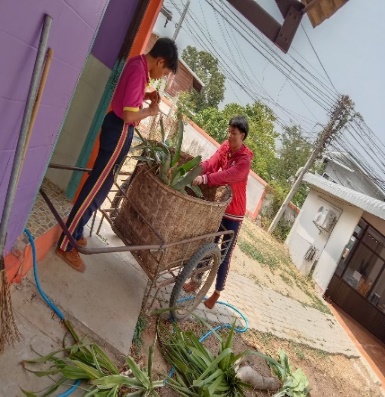 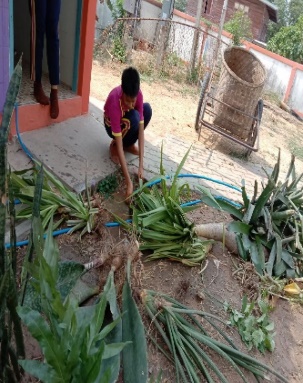 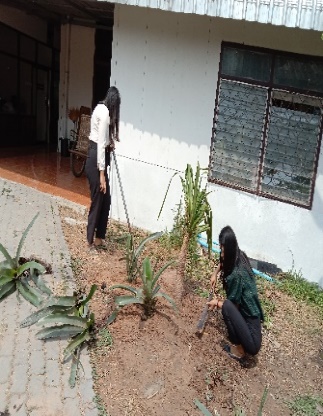 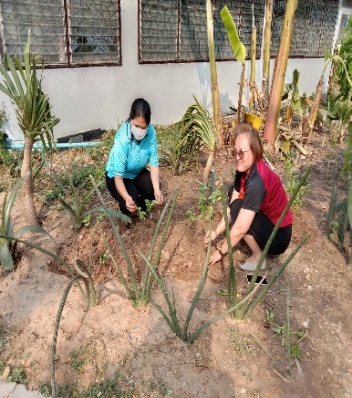 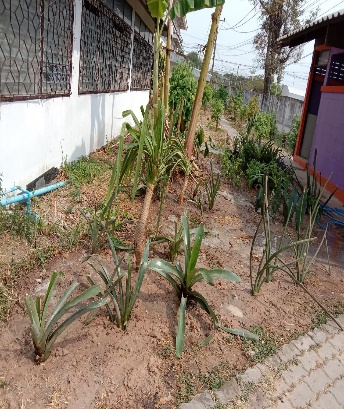 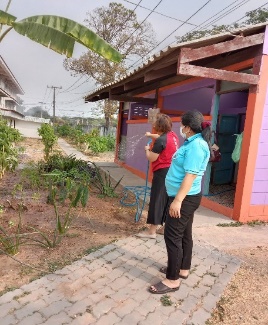 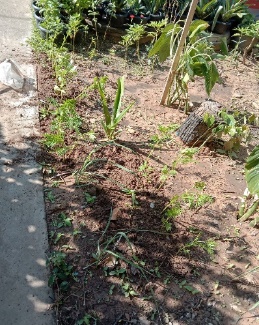 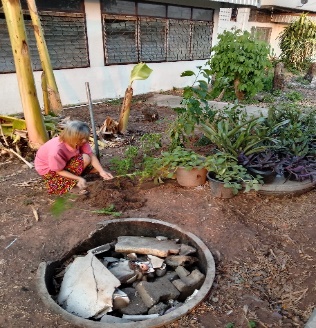 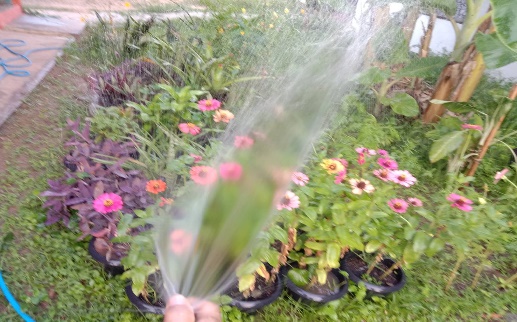 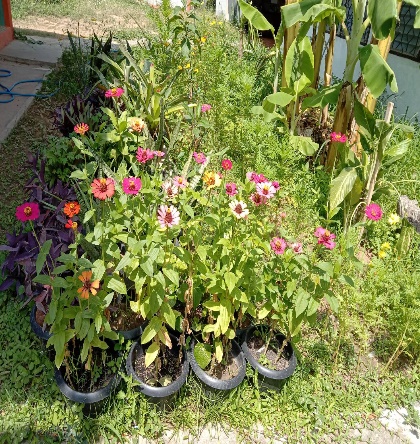 